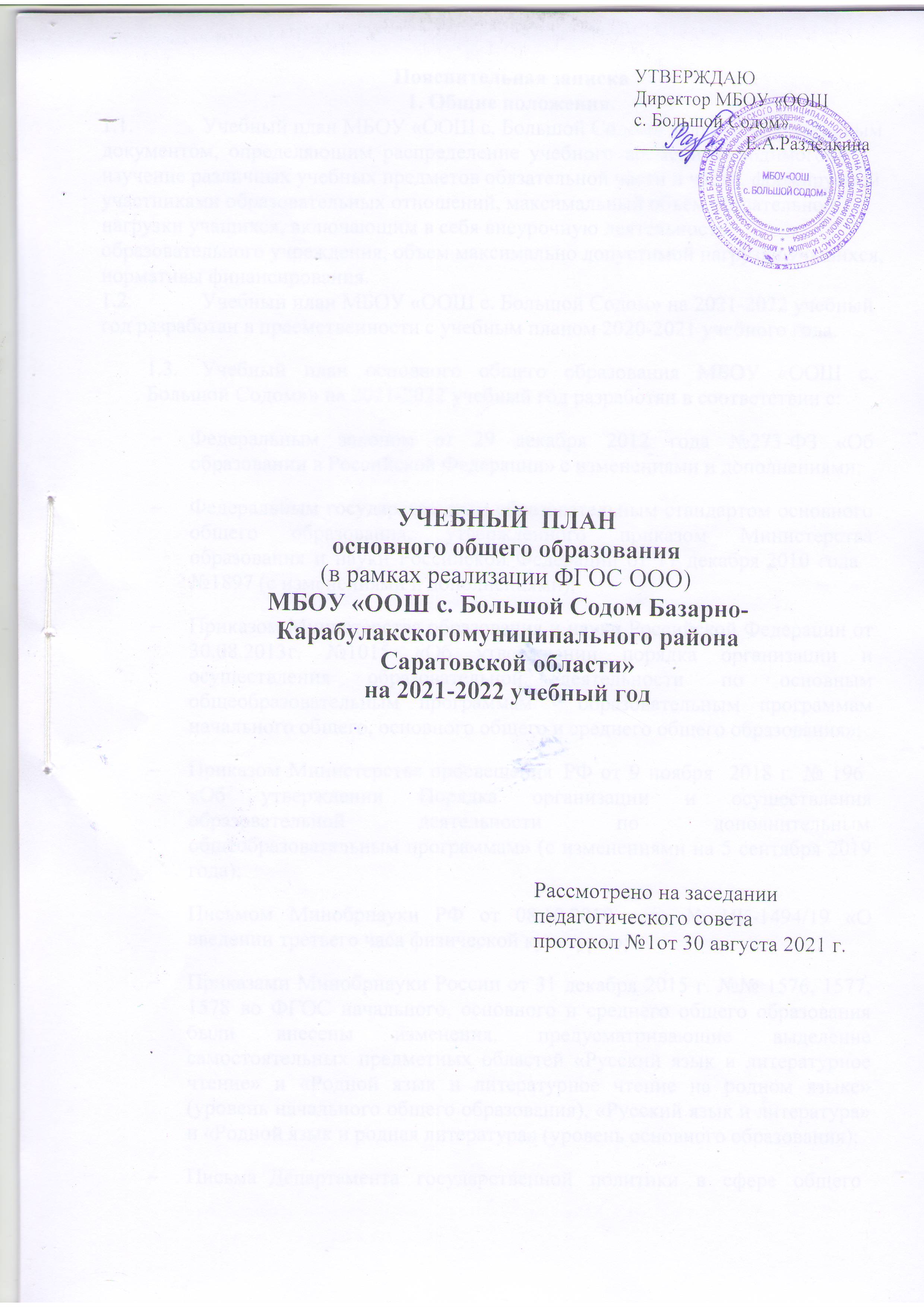 УТВЕРЖДАЮДиректор МБОУ «ООШ с. Большой Содом» 	Е.А.РазделкинаУЧЕБНЫЙ ПЛАНосновного общего образования(в рамках реализации ФГОС ООО)МБОУ «ООШ с. Большой Содом Базарно-Карабулакского    муниципального района Саратовской области»на 2021-2022 учебный годРассмотрено на заседании педагогического советапротокол №1от 30 августа 2021 г.Пояснительная записка1. Общие положения.Учебный план МБОУ «ООШ с. Большой Содом» является нормативным документом, определяющим распределение учебного времени, отводимого на изучение различных учебных предметов обязательной части и части, формируемой участниками образовательных отношений, максимальный объём обязательной нагрузки учащихся, включающим в себя внеурочную деятельность образовательного учреждения, объем максимально допустимой нагрузки учащихся, нормативы финансирования.Учебный план МБОУ «ООШ с. Большой Содом» на 2021-2022 учебный год разработан в преемственности с учебным планом 2020-2021 учебного года.Учебный план основного общего образования МБОУ «ООШ с. Большой Содом»» на 2021-2022 учебный год разработан в соответствии с:Федеральным законом от 29 декабря 2012 года №273-ФЗ «Об образовании в Российской Федерации» с изменениями и дополнениями;Федеральным государственным образовательным стандартом основного общего образования, утвержденного приказом Министерства образования и науки Российской Федерации от 17 декабря 2010 года№1897 (с изменениями и дополнениями);Приказом Министерства образования и науки Российской Федерации от 30.08.2013г. №1015 «Об утверждении порядка организации и осуществления образовательной деятельности по основным общеобразовательным программам - образовательным программам начального общего, основного общего и среднего общего образования»;Приказом Министерства просвещения РФ от 9 ноября 2018 г. № 196«Об утверждении Порядка организации и осуществления образовательной	деятельности	по	дополнительным общеобразовательным программам» (с изменениями на 5 сентября 2019 года);Письмом Минобрнауки РФ от 08.10.2010 года № ИК-1494/19 «О введении третьего часа физической культуры»;Приказами Минобрнауки России от 31 декабря 2015 г. №№ 1576, 1577, 1578 во ФГОС начального, основного и среднего общего образования были внесены изменения, предусматривающие выделение самостоятельных предметных областей «Русский язык и литературное чтение» и «Родной язык и литературное чтение на родном языке» (уровень начального общего образования), «Русский язык и литература» и «Родной язык и родная литература» (уровень основного образования);Письма Департамента   государственной   политики   в   сфере   общегообразования Министерства образования и науки РФ от 17.05.2018г«Изучение второго иностранного языка»;Письмом Департамента общего образования Минобрнауки РФ от 12 мая 2011 г. № 03-296 «Об организации внеурочной деятельности при введении федерального государственного образовательного стандарта общего образования»;Письмом Минобрнауки России от 25.05.2015 г. № 08-761 «Об изучении предметных областей: «Основы религиозных культур и светской этики» и «Основы духовно-нравственной культуры народов России»;Постановлением Главного государственного санитарного врача РФ от 28.09.2020 г. № 28 «Об утверждении санитарных правил СП 2.4.3648-20«Санитарно-эпидемиологические	требования	к	организациям воспитания и обучения, отдыха и оздоровления детей и молодежи»;Постановлением Главного государственного санитарного врача РФ от 28.01.2021 № 2 «Об утверждении санитарных правил и норм СанПиН 1.2.3685-21 «Гигиенические нормативы и требования к обеспечению безопасности и (или) безвредности для человека факторов среды обитания»Постановлением главного государственного санитарного врача РФ от 30.06.2020 г. № 16 «Об утверждении санитарно-эпидемиологических правил СП 3.1/2.4.3598-20 «Санитарно-эпидемиологические требования к устройству, содержанию и организации работы образовательных организаций и других объектов социальной инфраструктуры для детей и молодежи в условиях распространений новой коронавирусной инфекции (COVID-19)».нормативными правовыми актами министерства образования Саратовской области, регламентирующие деятельность образовательных учреждений региона;Основной образовательной программой  МБОУ «ООШ с. Большой Содом» Уставом МБОУ «ООШ с. Большой Содом ».Учебный план основного общего образования отражает содержание образования, которое обеспечивает достижение важнейших целей современного образования:формирование гражданской идентичности обучающихся, приобщение их к общекультурным, национальным и этнокультурным ценностям;готовность обучающихся к продолжению образования, приобщение к информационным технологиям;формирование здорового образа жизни, элементарных правил поведения в экстремальных ситуациях;личностное	развитие	обучающегося	в	соответствии	с	его индивидуальностью.Основное общее образование является базой для получения среднего общего образования, начального и среднего профессионального образования. Основное внимание уделяется обязательной части основной образовательной программы основного общего образования и части формируемой участниками образовательного процесса, личностно-ориентированному обучению как одному из условий развития познавательных способностей и развитию УУД обучающихся.С целью освоения образовательных программ начального общего образования в 2021-2022 учебном году МБОУ «ООШ с. Большой Содом работает в следующем режиме:учебные занятия организованы в первую смену;начало учебных занятий – 8.15;учебный год в школе разделен на четверти;5 класса в 2021-2022 учебном году нет, в связи с отсутствием детей;6-9 классы обучаются по пятидневной учебной неделе;продолжительность учебного года в 6-9 классах – 34 учебных недели; в 9 классе – 33 учебные недели.продолжительность каникул в течение учебного года составляет не менее 30 календарных дней, летом – не менее 8 недель;продолжительность урока в 6-9 классах - 40 мин.Недельная нагрузка (учебная деятельность) обучающихся школы соответствует нормам, определенными СанПиНом и соответствует по классам:6 класс - 30 часов;7 класс - 32 часа;8-9 классы - 33 часа.Максимально допустимая нагрузка в течение дня:для обучающихся 6 классов - не более 6 уроков;для обучающихся 8-9 классов - не более 7 уроков;Объем домашних заданий (по всем предметам) не должен превышать в астрономических часах: в 6 классе - до 2,5 часов; в 7-8 классах - до 3 часов; в 9 классах - до 4 часов.Учебный план включает две части: обязательную и формируемую участниками образовательных отношений. Обязательная часть учебного плана определяет состав учебных предметов обязательных предметных областей для всех имеющих по данной программе государственную аккредитацию образовательных организаций, реализующих образовательную программу основного общего образования, и учебное время, отводимое на их изучение по классам (годам) обучения. Наполняемость обязательной части определена составом обязательных предметных областей:Предметная область «Русский язык и литература» включает в полном объеме изучение предметов «Русский язык», «Литература» в 6-9-х классах,Предметная область «Родной язык и родная литература» в 6-9 классах представлена предметами «Родной русский язык», «Родная литература», на изучение которых выделено по 0,5 часа.Предметная	область	«Иностранные	языки»	включает	предметы«Иностранный язык» (английский язык) в 6-9-х классах; «Второй иностранный язык» (французский) (1 час в 8, 9 классах);Предметная область «Математика и информатика» включает предметы«Математика» 6 класс, «Алгебра» 7-9 классы, «Геометрия» 7 – 9 классы,«Информатика» 7-9 классыПредметная область «Общественно-научные предметы» в 6-9-х классах представлена следующими предметами: «История. Всеобщая история»,«Обществознание», «География».Предметная область «Естественно-научные предметы» в 6-9-х классах включает предметы «Физика», «Химия», «Биология».Предметная	область	«Искусство»	в	6-8-х	включает	предметы«Изобразительное искусство» 1 час в неделю (6-7 классы); «Музыка» 1 час в неделю (6-7 классы).Предметная область «Физическая культура и основы безопасности жизнедеятельности» включает предметы: «Физическая культура*» и«Основы безопасности жизнедеятельности». В 6-8-х классах количество часов на физическую культуру составляет 3 часа, в 9-х классах 2 часа (Для повышения роли физической культуры в воспитании современных школьников,укрепления их здоровья, увеличения объема двигательной активности обучающихся, развития их физических качеств и совершенствования физической подготовленности, здорового образа жизни, в соответствии с санитарно-эпидемиологическими правилами и нормативами (СанПиН 2.4.2.2821-10, п.10.20.) третий час учебного предмета «Физическая культура» в 9 классе  вынесен во внеурочную деятельность с обязательным посещением).Предмет «Основы безопасности жизнедеятельности изучается в 8-9-х классах.Предметная область «Технология» включает предмет «Технология» в 6 - 8-х классах – 2 часа, в 9-м классе – 1 час.Часть учебного плана, формируемая участниками образовательных отношений, определяет время, отводимое на изучение содержания образования, обеспечивающего реализацию интересов и потребностей обучающихся, их родителей (законных представителей), педагогического коллектива образовательной организации. Время, отводимое на данную часть примерного учебного плана, может быть использовано на:увеличение учебных часов, предусмотренных на изучение отдельных учебных предметов обязательной части;введение специально разработанных учебных курсов, обеспечивающих интересы и потребности участников образовательных отношений, в том числе этнокультурные;другие виды учебной, воспитательной, спортивной и иной деятельности обучающихся.На основании части 1 статьи 58 Федерального закона от 29 декабря 2012 года № 273-ФЗ «Об образовании в Российской Федерации» освоение образовательной программы, в том числе отдельной части или всего объема учебного предмета, курса, дисциплины (модуля) образовательной программы, сопровождается промежуточной аттестацией обучающихся, проводимой в формах, определенных учебным планом, и в порядке, установленном образовательной организацией. Промежуточная аттестация проводится в соответствии с Положением о формах, периодичности ипорядке текущего контроля успеваемости и промежуточной аттестации обучающихся МБОУ «ООШ с. Большой Содом», приказами и инструктивными письмами Министерства образования и науки РФ по итогам учебного года в сроки, установленные календарным учебным графиком школы. Сроки проведения промежуточной аттестации по итогам года: 2-3-я неделя мая, расписание ВПР; входной мониторинг - 3-4-я неделя сентября.Результатом освоения образовательной программы, в том числе отдельной части или всего объема учебного предмета, курса, дисциплины образовательной программы по предметам учебного плана будут являться итоги промежуточной аттестации в формах, приведенных выше, в совокупности со средним арифметическим значением четвертных отметок.Количество экзаменов по выбору и общее количество экзаменов для промежуточной аттестации в каждой параллели, а также формы и сроки аттестации утверждаются педагогическим советом.Освоение образовательных программ основного общего образования завершается обязательной государственной итоговой аттестацией выпускников. Государственная итоговая аттестация выпускников 9-х осуществляется в соответствии с Положением «О государственной итоговой аттестации выпускников общеобразовательных учреждений», утверждаемым Министерством образования и науки РФ.Внеурочная деятельность организуется по направлениям развитияличности (спортивно-оздоровительное, социальное, общеинтеллектуальное, общекультурное) в таких формах, как кружки, секции, юношеские организации, краеведческая работа, научно-практические конференции, школьные научные общества, олимпиады, поисковые и научные исследования, общественно полезные практики, военно-патриотические объединения и т.д.План внеурочной деятельности оформлен отдельным приложением к ООП ООО.Годовой учебный план основного общего образования (6-9 классы) на 2021-2022 учебный годНедельный учебный план основного общего образования на 2020-2021 учебный год*3-й (обязательный) час учебного предмета "Физическая культура" в 9-х классах в соответствии с редакцией СанПиН 2.4.2.2821-10, утв. Постановлением Главного государственного санитарного врача РФ от 24.11.2015 № 81, организуется в рамках внеурочной деятельности обучающихся (п.10.20 СанПиН 2.4.2.2821-10).Перечень учебников, используемых в учебном процессеМБОУ «ООШ с. Большой Содом» Базарно-Карабулакского муниципального района Саратовской областив 2021 - 2022 учебном году6 класс7 класс8 класс9 классПЛАН ВНЕУРОЧНОЙ ДЕЯТЕЛЬНОСТИна уровень основного общего образования 6-9 классыМБОУ «ООШ с. Большой Содом» Базарно-Карабулакского    муниципального района Саратовской области»на 2021-2022 учебный годРассмотрено на заседании педагогического советапротокол № 1 от «30» августа 2021 г.План внеурочной деятельностиПриложение           к ООП основного общего образованияВнеурочная деятельность в МБОУ «ООШ с. Большой Содом» является неотъемлемой частью образовательного процесса и направлена на создание оптимальной социально-педагогической воспитывающей среды, способствующей творческому саморазвитию и самореализации личности.В соответствии с требованиями ФГОС ООО внеурочная деятельность организуется по направлениям развития личности (спортивно- оздоровительное, социальное, общеинтеллектуальное, общекультурное).МБОУ «ООШ с. Большой Содом» предоставляет обучающимся возможность выбора занятий, направленных на их развитие. Содержание данных занятий формируется с учетом пожеланий обучающихся и их родителей (законных представителей) и осуществляется посредством различных форм организации, отличных от урочной системы обучения, таких как экскурсии, кружки, секции, круглые столы, конференции, диспуты, школьные научные общества, олимпиады, конкурсы, соревнования, поисковые и научные исследования, общественно полезные практики и т. д.Внеурочная деятельность в образовательном учреждении реализуется через кружки и секции по направлениям:Спортивно-оздоровительное: Для повышения роли физической культуры в воспитании современных школьников, укрепления их здоровья, увеличения объема двигательной активности обучающихся, развития их физических качеств и совершенствования физической подготовленности, здорового образа жизни, в соответствии с санитарно-эпидемиологическими правилами и нормативами (СанПиН 2.4.2.2821-10, п.10.20.) третий час учебного предмета «Физическая культура» в 9 классах по 1 часу вынесен во внеурочную деятельность с обязательным посещением. Секция «Теннис», «Подвижные игры». Реализация этого направления способствует сохранению и укреплению физического и психологического здоровья обучающихся, развитию умения правильно и целесообразно выбирать средства и формы для формирования здорового организма.Общекультурное:  «Юный артист». Эта деятельность развивает творческие возможности учащихся с учетом возрастных и внутренних психологических наклонностей, формирует эстетический вкус, приобщает школьников к культурной жизни, укрепляет и расширяет взаимосвязь с учреждениями дополнительного образования, воспитывает терпение, аккуратность, трудолюбие, толерантность, уверенность в своих силах.Общеинтеллектуальное: кружок «Твой друг-французский язык», метапредметный курс внеурочной деятельности «Проект», кружок «Занимательная химия». Занятия способствуют формированию уверенного владения средствами информационных технологий, развитию логического мышления, развитию технических наклонностей, формированию умений и навыков работы с различными материалами и инструментами.Социальное: «Биологическое краеведение».Внеурочная деятельность осуществляется во второй половине дня, способствует обеспечению доступности, эффективности и качества общего образования, созданию благоприятных условий для раскрытия природных способностей ребёнка, индивидуализации обучения, развитию творческого потенциала личности обучающихся.Годовой план внеурочной деятельностиНедельный план внеурочной деятельностиКлассПредметФормаСроки6Русский языкКонтрольный диктант с грамматическимзаданием2-3 неделя мая6МатематикаКонтрольная работа2-3 неделя мая6АнглийскийязыкКонтрольная работа2-3 неделя мая7Русский языкКонтрольный диктант с грамматическимзаданием2-3 неделя мая7МатематикаКонтрольная работа2-3 неделя мая7ГеографияТестирование2-3 неделя мая8Русский языкКонтрольный диктант сграмматическим заданием2-3 неделя мая8МатематикаКонтрольная работа2-3 неделя мая8ОбществознаниеТестирование2-3 неделя маяПредметные областиУчебные предметыКлассыКоличество часов в неделюКоличество часов в неделюКоличество часов в неделюКоличество часов в неделюКоличество часов в неделюПредметные областиУчебные предметыКлассыVIVIIVIIIIXВсегоОбязательная частьОбязательная частьРусский	язык	и литератураРусский язык20413610299541Русский	язык	и литератураЛитература102686899337Родной язык и родная литератураРодной язык (русский)17171716,567,5Родной язык и родная литератураРодная	литература(русская)17171716,567,5Иностранные языкиАнглийский язык10210210266372Иностранные языкиВторой иностранный язык (немецкий)3333Математика	и информатикаМатематика170170Математика	и информатикаАлгебра136136132404Математика	и информатикаГеометрия686866202Математика	и информатикаИнформатика34343433135Общественно-научные предметыИстория	России.Всеобщая история68686866270Общественно-научные предметыОбществознание34343433135Общественно-научные предметыГеография34686866236Естественнонаучные предметыФизика686899235Естественнонаучные предметыХимия6866134Естественнонаучные предметыБиология34686866236ИскусствоМузыка343434102ИскусствоИзобразительноеискусство343468ТехнологияТехнология68686833237Физическая культура и Основы безопасности жизнедеятельностиОсновы	безопасностижизнедеятельности343367Физическая культура и Основы безопасности жизнедеятельностиФизическая культура*68686866270ИтогоИтого10201088112210894319Часть, формируемая участниками образовательных отношенийЧасть, формируемая участниками образовательных отношенийОсновы духовно- нравственной культуры народов РоссииИтогоИтогоМаксимально допустимая недельная нагрузкаМаксимально допустимая недельная нагрузка10201088112210894319Предметные областиУчебные предметыКлассыКоличество часов в неделюКоличество часов в неделюКоличество часов в неделюКоличество часов в неделюКоличество часов в неделюПредметные областиУчебные предметыКлассыVIVIIVIIIIXВсегоОбязательная частьОбязательная частьРусский	язык	и литератураРусский язык643323Русский	язык	и литератураЛитература322313Родной язык и родная литератураРодной язык (русский)0,50,50,50,50,5Родной язык и родная литератураРодная	литература(русская)0,50,50,50,50,5Иностранные языкиАнглийский язык333214Иностранные языкиВторой	иностранныйязык (немецкий)11Математика	и информатикаМатематика510Математика	и информатикаАлгебра44412Математика	и информатикаГеометрия2226Математика	и информатикаИнформатика11113Общественно-научные предметыИстория	России.Всеобщая история222210Общественно-научные предметыОбществознание11114Общественно-научные предметыГеография12228Естественнонаучные предметыФизика2237Естественнонаучные предметыХимия224Естественнонаучные предметыБиология12228ИскусствоМузыка1114ИскусствоИзобразительноеискусство113ТехнологияТехнология22217Физическая культура и Основы	безопасностижизнедеятельностиОсновы	безопасностижизнедеятельности112Физическая культура и Основы	безопасностижизнедеятельностиФизическая культура*222215ИтогоИтого30323333156Часть, формируемая участникамиобразовательных отношенийЧасть, формируемая участникамиобразовательных отношенийОсновы духовно-нравственной культуры народов РоссииИтогоИтогоМаксимально допустимая недельная нагрузкаМаксимально допустимая недельная нагрузка30323333156№Название учебника АвторИздательствоГод издания1Информатика Л.Л.БосоваЛБЗ20142ОбществознаниеЛ.Н.БоголюбовПросвещение20153Литература П.С.МеркинРусское слово20154Всеобщая история. Средние века.В.А.ВедюшкинПросвещение20155Биология. Сухова Т.С.Д	«Вентана-Граф»    20156МатематикаН.Я.ВиленкинМнемозина20157География. Алексеев А. И.«Русское слово»20158Русский языкЕ.А.БыстроваРусское слово20149Английский языкВаулина Ю.Е.Просвещение201510История РоссииН.М.АрсентьевПросвещение201611Родной русский языкО.М. Александрова «Просвещение»2020№Название учебника АвторИздательствоГод издания1Информатика Л.Л.БосоваЛБЗ20152ОбществознаниеЛ.Н.Боголюбов Просвещение20153Литература П.С.МеркинРусское слово20154История России.Н.М.Арсентьев Просвещение20155БиологияИ.Н. Пономарёва Вентана-Граф20156АлгебраЮ.Н.Макарычев Просвещение20157География.Алексеев А. И. «Русское слово»20158Русский языкЕ.А.БыстроваРусское слово20159Геометрия 7-9А.С.АтанасянПросвещение201510Всеобщая история. А.Я.Юдовская Просвещение201511Английский язык.Ваулина Ю.Е.Просвещение201512ФизикаА.В.Пёрышкин Дрофа201513ГеометрияА.С.АтанасянПросвещение200914Родной русский язык О.М.Александрова «Просвещение»2020№Название учебника АвторИздательствоГод издания1Информатика и ИКТЛ.Л.Босова БИНОМ. ЛБЗ20172ОбществознаниеЛ.Н.БоголюбовПросвещение20173Литература Г.С.МеркинРусское слово20174Всеобщая история. История Нового времени. 1800-1900А.Я. Юдовская Просвещение20175Биология. Сонин Н.И.Дрофа 20176АлгебраЮ.Н.Макарычев Просвещение20177ГеографияА.И.АлексеевПросвещение20178Русский языкЕ.А.Быстрова Русское слово20169Английский язык.О.В.АфанасьеваДрофа201710История РоссииАрсентьев Н.М.Просвещение201711ФизикаА.В.Пёрышкин Дрофа201712ХимияО.С.Габриелян Дрофа201713ОБЖ А.Т.Смирнов Просвещение201714Геометрия 7-9 классыА.С.АтанасянПросвещение201715Родной русский языкО.М.АлександроваПросвещение2020№Название учебника АвторИздательствоГод издания1Информатика и ИКТЛ.Л.БосоваБИНОМ. ЛБЗ20182ОбществознаниеЛ.Н.БоголюбовПросвещение20183Литература С.А.ЗининРусское слово20184Всеобщая история. О.С.Сороко-ЦюпаПросвещение20185 Биология.Н.И.СонинДрофа20186АлгебраЮ.Н.МакарычевПросвещение20187География. А.И.АлексеевПросвещение20188Русский языкЕ.А.БыстроваРусское слово20179Английский язык.О.В.АфанасьеваДрофа201810История РоссииН.М.АрсентьевПросвещение201811ФизикаА.В.ПёрышкинДрофа201812ГеометрияА.С.АтанасянПросвещение201813ХимияО.С.ГабриелянДрофа201814ОБЖ А.Т.СмирновПросвещение201815Французский язык (второй ино)Н.А.СеливановаПросвещение201816Родной русский языкО.М.АлександроваПросвещение2020Направления деятельностиФормы реализацииКоличество часовКоличество часовКоличество часовКоличество часовНаправления деятельностиФормы реализации6789Спортивно- оздоровительноеФизическая культура (третийобязательный час)33Спортивно- оздоровительноеСекция «Теннис»343434Спортивно- оздоровительноеСекция «Подвижные игры»343434Спортивно- оздоровительноеОбщекультурное «Юный артист».343434Общекультурное«Твой друг – французский язык»3434ОбщеинтеллектуальноеПодготовка к ОГЭ по географии34ОбщеинтеллектуальноеПодготовка к ОГЭ по математике34ОбщеинтеллектуальноеПодготовка к ОГЭ по биологии34ОбщеинтеллектуальноеПодготовка к ОГЭ по русскому языку34Кружок «Занимательная химия».34Социальное«Биологическое краеведение».34СоциальноеСоциальноеСоциальноеИТОГО:ИТОГО:136170136169Направления деятельностиФормы реализацииКоличество часовКоличество часовКоличество часовКоличество часовНаправления деятельностиФормы реализации6789Спортивно- оздоровительноеФизическая культура (третийобязательный час)1Спортивно- оздоровительноеСекция «Теннис»111Спортивно- оздоровительноеСекция «Подвижные игры»111Спортивно- оздоровительноеОбщекультурное«Юный артист».1111«Твой друг – французский язык»11ОбщеинтеллектуальноеПодготовка к ОГЭ по географии1ОбщеинтеллектуальноеПодготовка к ОГЭ по математике1ОбщеинтеллектуальноеПодготовка к ОГЭ по биологии1ОбщеинтеллектуальноеПодготовка к ОГЭ по русскому языку1ОбщеинтеллектуальноеКружок «Занимательная химия».1ОбщеинтеллектуальноеСоциальное«Биологическое краеведение».11СоциальноеСоциальноеСоциальноеИтого:Итого:45545